JUNIOR SCHOOL FORMATIVE ASSESSMENTGRADE 8PRE-TECHNICAL STUDIESMIDTERM 2 2024LEARNER’S NAME:_________________________________________________________________________________ SIGN:_______________SCHOOL: _________________________________________________________________________________DATE________________________________FOR EXAMINERS USE ONLY.Answer all the Questions in the spaces provided after each question.QUESTIONS.1. State the two categories of non-metallic materials.                                                                                          (2mks)__________________________________________       ___________________________________________2. _________________________ refers to protecting personal information from unauthorized access.  (1mks)3. Name the three parts of the Central processing unit.                                                                                      (3mks)_________________________________    __________________________    _________________________4. Tools used both for marking and measuring purposes are known as ___________________________ (1mk)5. What is business communication?                                                                                                                        (2mks)____________________________________________________________________________________________________________________________________________________________________________________6. State one material suitable for each of the following methods when putting out fire.                               (3mks)7. Grade eight learner were discussing about the following tools in the pictures below. Name them and give a field the tool is usually used.                                                                                                                                       (8mks)8. Give two advantages of using oral communication.                                                                                           (2mks)____________________________________________________________________________________________________________________________________________________________________________________6. Learners in grade 8 came across the following definitions of various written communication channels. Identify the written channels described below.                                                                                                       (2mks)7. State four characteristics of money.                                                                                                                     (4mks)________________________________________________________________________________________________________________________________________________________________________________________________________________________________________________________________________________________________________________________________________________________________________8. Anita is planning to start a business in her area. State four ways she can use to generate business ideas.                                                                                                                                  (4mks)__________________________________________     _____________________________________________ __________________________________________     _____________________________________________9. Differentiate between softcopy output devices and hardcopy output devices.                                          (2mks)______________________________________________________________________________________________________________________________________________________________________________________________________________________________________________________________________________10. Give the full names of:                                                                                                                                          (2mks)a.) HDD- ___________________________________________________________________________________b.) SSD- ___________________________________________________________________________________11. Write down four ways of taking care of measuring and marking tools.                                                      (4mks)________________________________________________________________________________________________________________________________________________________________________________________________________________________________________________________________________________________________________________________________________________________________________12. __________________________ refers to the measures by either the government or NGO or consumers toavoid exploitation of consumers by business people.                                                                                            (2mks)13. Grade eight students from Nairobi Central Junior school want to acquire a removable storage device which they will be using to store their class works. State two factors they will consider when acquiring the device. (2mks)____________________________________________________________________________________________________________________________________________________________________________________14. List down two fields in which computers are very useful.                                                                              (2mks)______________________________________________________________________________________________________________________________________________________________________________________________________________________________________________________________________________15. The following lines are used in technical drawing. Name them.                                                                   (2mks)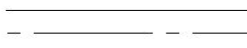 Name: _____________________________Name: _____________________________16.  Give two benefits of the internet today.                                                                                                           (2mks)______________________________________________________________________________________________________________________________________________________________________________________________________________________________________________________________________________17. Name two non-metallic materials in your environment.                                                                                (2mks)____________________________________________________________________________________________________________________________________________________________________________________18. Amina wants to start a company. State two factors she should consider when selecting the channel of communication in her new company.                                                                                                                       (2mks)____________________________________________________________________________________________________________________________________________________________________________________OUT OF50 MARKSLearners Score.Learners %Score RangePerformance LevelTick80-100Exceeding Expectation60-79Meeting Expectations40-59Approaching ExpectationsBelow 40Below ExpectationsMethodSuitable material used to put out fire.Cooling methodSmothering methodInterrupting method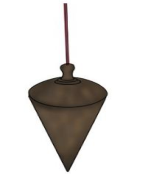 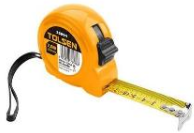 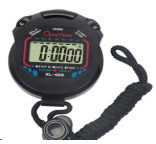 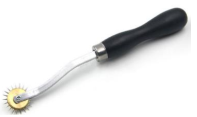 Name:Name:Name:Name:Field:Field:Field:Field:Channel Meaning Communication used to tell or warn about something that isgoing to happen.An official letter addressed to many people outside the business organization